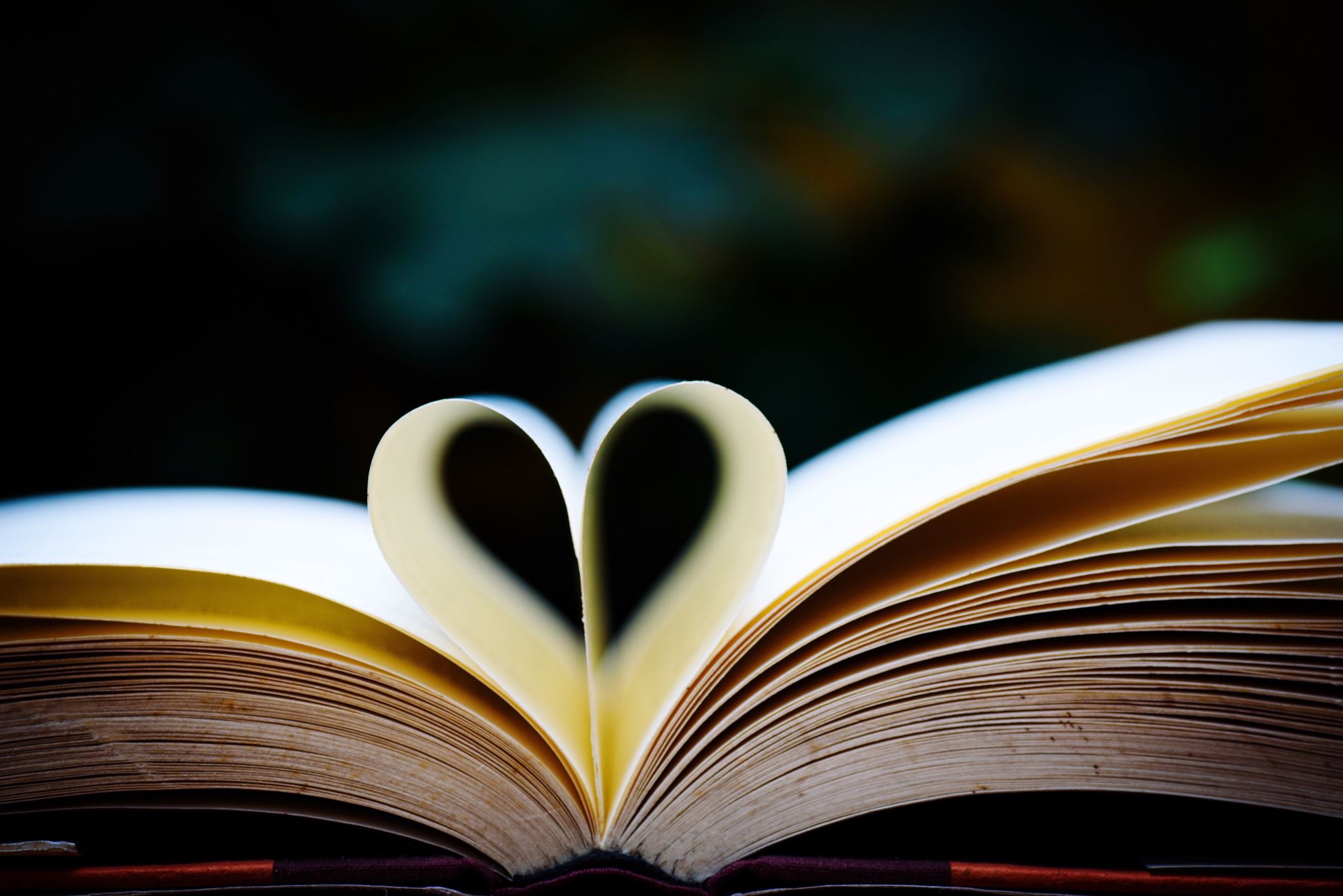 KILPAILUN TIEDOT Kilpailun järjestävät Kemianteollisuus ry, Teollisuusliitto ry ja Ammattiliitto Pro ryKilpailu on auki 1.3.-31.12.2022Tarinan voi tehdä yksin, parina tai ryhmässä, esimerkiksi työnantajaedustaja ja henkilöstön edustaja yhdessä tai joku muu pari/ryhmä Muoto on vapaa (podcast, video, kuva, kirjoitettu tarina). Pyydä aina lupa kuvaamiseen.Tarinoita voidaan julkaista Kemianteollisuuden, Teollisuusliiton ja Ammattiliitto Pron sivuilla, seminaareissa tai muissa medioissa. 
Kaikki julkaistut tarinat palkitaan pienellä palkinnolla!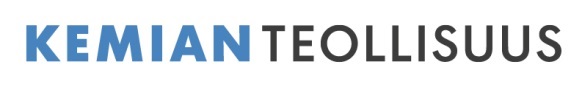 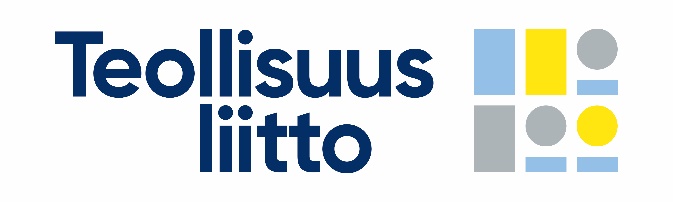 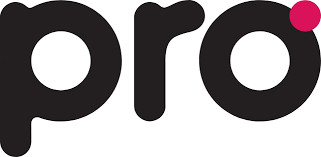 Kemianteollisuus ry, Teollisuusliitto ry ja Ammattiliitto Pro ry